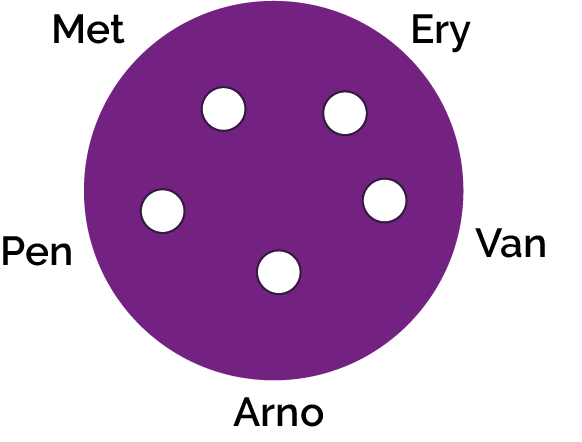 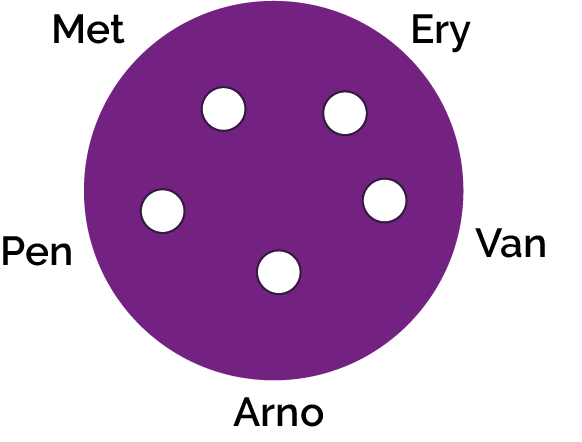 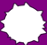 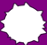 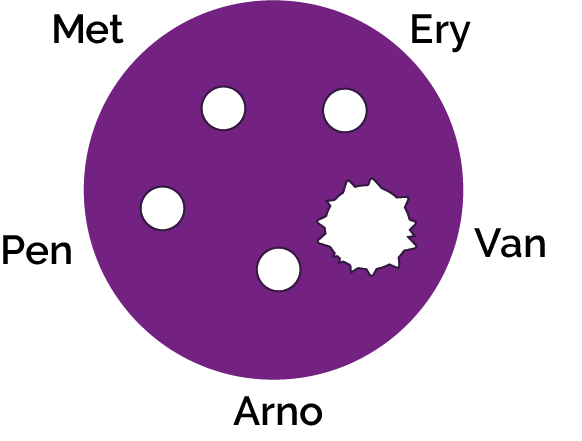 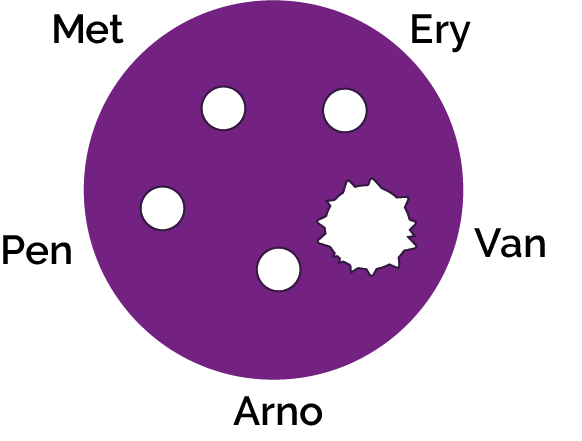 PacientePenicilina MeticilinaEritromicinaVancomicinaAmoxicilinaDiagnósticoANãoNãoNãoNãoNãoGripeBSimSimSimSimSimAmigdalite estreptococicaDNãoSimSimSimSimInfeção da ferida por estafilococosC  NãoNãoNãoSimNãoSARM